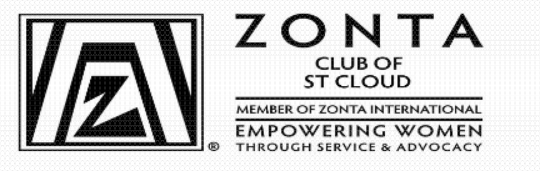 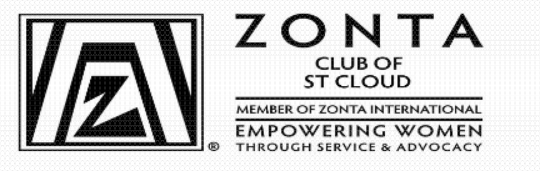 Zonta Club of St. Cloud Application for Service Funds 2020Zonta International is a leading global organization of professionals empowering women worldwide through service and advocacy. Zonta International envisions a world in which women's rights are recognized as human rights and every woman is able to achieve her full potential. In such a world, no woman lives in fear of violence. Local clubs, such as ours, work within the local communities to help improve the status of women and children, end violence against women and children, and support literacy and education initiatives – via scholarships, literacy projects, financial support, and volunteering.The following information is required for each request:General InformationName of Organization:  Amount requested: Narrative (Please use the following numbers to write your narrative in sections)Please provide a word document which articulatesBriefly describe the project.  Is this a one-time project or an on-going project? (If on-going, how long has this project existed?)Briefly describe your organization and its resources. Describe your organization in terms of its mission, goals, staffing and stakeholders. How does your organization align with Zonta’s mission?Who does this request serve or benefit?How will you evaluate the impact/success of your work?  Once the project is completed, a representative will need to present your project and share results and lessons learned with the Zonta Club of St Cloud by February 2021 at a business meeting or in a written report to be published in our monthly newsletter to be eligible to submit future applications.Is there anything else we should know in order to understand your proposal and its impact for our community and your organization?Who should the check be made payable to? Also, please provide a Tax Identification Number, Contact Name, Phone Number and Email Address.Zonta Club of St. Cloud Application for Service Funds 2020Email final proposal by March 15, 2020 to:ZontaStCloud@gmail.com (use Funding Request as a subject line)Your organization will be notified within 45 days on the acceptance or rejection of your proposal for funding.If your project is selected for funding:You will need to provide a Tax Identification Number, Contact Name, Phone Number and Email Address.A representative is invited to attend our Annual meeting on May 14, 2020, to accept the check.At the Annual Meeting, a representative will need to briefly describe the overall project.Once the project is completed, a representative will need to present your project and share results and lessons learned with the Zonta Club of St Cloud by February 2021 at a business meeting or in a written report to be published in our monthly newsletter to be eligible to submit future applications.We reserve the right to contact you if clarification is needed.For questions, please contact via email: ZontaStCloud@gmail.com (use Funding Request as a subject line)Or call Debra Kellerman at 218-223-8111